КНИГИ – НАЙКРАЩІ ДРУЗІ( Бібліотечний урок)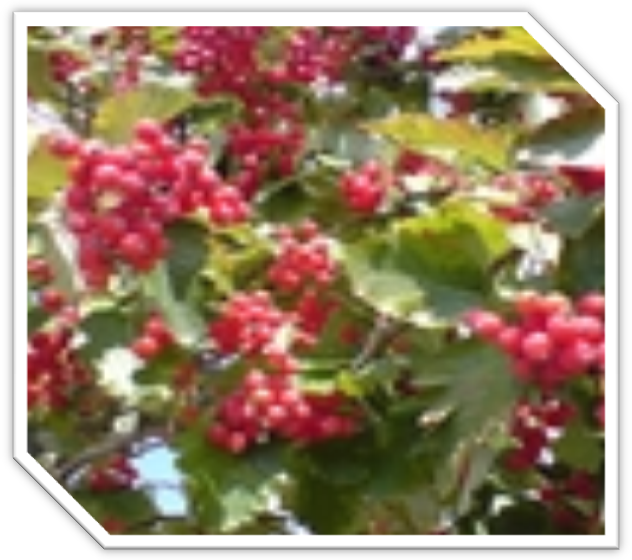 Мета: розширити уявлення про книгу, про її значення в житті людини, 	розвивати інтерес до читання.	Виховувати любов і бережне ставлення до книги.Обладнання: плакати « Книги – джерело знань». « Золото добувають із 					землі, 			а знання – із книги»; виставка 				книг – новинок, запис пісні « Справжній друг».			1.Стимулювання та мотивація навчально – пізнавальної діяльності(Звучить запис пісні « Справжній друг», муз. Савельєва, слова Пляцковського)-Я навіть не запитую, чи хочеться кожному з вас мати друга – справжнього, вірного, який завжди допоможе, підтримає, з яким біда – півбіди, а радість – подвійна. Звичайно, хочеться! І щасливий той, хто його має. Але сьогодні мова піде про особливого друга, який завжди знаходиться поруч. Хто ж це? 												-  Відповісти на це запитання вам допоможе вірш Дмитра Білоуса « Люблю книгозбірні».Як я люблю книгозбірні! І найскромніші – це храм.Друзі безмовні, та вірні,книги шикуються там.        Вільного часу не губим: повість, роман чи есе –       Книгу читаєм і любим, знаєм, що книга – це все.Є у нас друзі усюди, радощів безліч земних.Тільки ж подумайте, люди: що б ми робили без книг?Так!  Навколо нас  завжди багато розумних, добрих і вірних друзів. Друзі ці – книги. А як автор називає книги? ( Відповіді дітей)  Вірно, книги – наші мудрі друзі, які не вміючи говорити , розповідають нам про незвичайні пригоди і подорожі, про чудеса, про навколишній світ, навчають, як у світі жити. Саме книгам – нашим вірним друзям ми присвячуємо наш урок.Як називаються книги, за якими вивчаємо навчальний предмет?А книги, що містять відомості з різних  тем, розміщених у тематичному чи алфавітному порядку?А довідкове видання, в якому в алфавітному порядку подано  слова певної мови?Молодці, діти. Зустрічайте гостей. ( Виходять учні – « книги»)ПІДРУЧНИК: Я – Підручник, ваш перший помічник і порадник.ХУДОЖНЯ КНИГА: Я – художня книга. Справжнісінька красуня. Вся в малюнках і така цікава. Влаштовую зустрічі з казковими героями, подорожі у світ прекрасного та цікавого.СЛОВНИК: Я – словник, збірник слів в алфавітному порядку з поясненнями, тлумаченням або перекладом на іншу мову.ЕНЦИКЛОПЕДІЯ: Я – енциклопедія. Коли ви шукаєте інформацію про історію предмета, його виникнення, на допомогу вам прийду саме я. Мені так хочеться бути поруч з вами, коли ви готуєте уроки! Давайте дружити!БІБЛІОТЕКАР: Ці книжки дуже корисні й потрібні вам. Треба з ними дружити. Ніколи не соромтесь заглянути в книгу.РОБОТА ПО ТЕМІ УРОКУ« Мозковий штурм»Чим корисні і чому потрібні книжки? Бо вони . . Розповідають            вчать           радятьДопомагають           КНИЖКИ         зберігають інформацію        дають знання  1 КНИГОЛЮБ: Книга – машина часу, створена людиною. Завдяки їй ми розсуваємо межі теперішнього та перелітаємо в минуле чи майбутнє.2 КНИГОЛЮБ: Книга – справжній маг. Читаючи , ми уявляємо себе чарівниками, здатними розуміти мову речей, рослин і тварин. Скільки дивовижних таємниць відкривається нам завдяки книгам! Скільки безцінних скарбів трапляється на шляху читачів. А скільки незабутніх зустрічей із літературними героями!БІБЛІОТЕКАР:Молодці! Не погодитися з вами не можна, адже, як каже народна мудрість « Читання – найкраще навчання». Український народ здавна поважав книгу, невичерпне джерело пізнання і склав про неї безліч прислів’їв і приказок. У них звучить народна мудрість2.Робота в групах (складання й обговорення прислів’їв)Одна книга                                       розуму наберешсяЗ книгою подружишся                   без неї, як без рукКнига вчить                                       тисячі людей навчаєКнига – твій друг                              а книга – знаньСонце – джерело світла,               ключ до наук і знань.Хто багато читає,                             а дітей до себе манить.Книга не пряник,                            той багато знає.Книга -                                               як на світі жить.Якщо за цілий день нічого не прочитав     з книжок – знанняЗ ручаїв – ріка                                то день змарнував  БІБЛІОТЕКАР: Дуже цінували й цінують зараз книги видатні люди. Адже вони постійно черпають знання з книжок. Ще древні єгиптяни говорили: « Ти повинен звернути своє серце до книг. На світі немає нічого кращого за книги». А український письменник І. Я. Франко сказав: « Книги – морська глибина. Хто в них пірне аж до дна , той хоч і труду мав досить, дивнії перли виносить».РОБОТА В ПАРАХ:Перед вами лежать пам’ятки « Для чого потрібна людині книга». Працюємо в парі. Прочитайте кожну пораду і поясніть її значення.Пам’ятка « Для чого потрібна людині книга»Якщо тобі потрібен співрозмовник – бери книжку.Якщо ти сумуєш – відкрий книгу.Тобі необхідна порада – знайди її в книзі.Потрібен друг – подружися з книгою.Хочеш стати справжньою людиною – читай книгу.Бібліотекар: Діти, я хочу згадати ще одну народну мудрість: « Друга шукай, а знайдеш – тримай». Книга і навчає, і допомагає і веселить нас. А ми повинні про неї піклуватися.А як ви піклуєтеся про книги?На згадку про нашу сьогоднішню зустріч ви отримаєте пам’ятку «Правила користування книгою». Нехай вона завжди нагадує вам , як піклуватися про вашого друга – книгу.                          ПАМ’ЯТКА        ПРАВИЛА  КОРИСТУВАННЯ  КНИГОЮ1.Беріть книги чистими руками.2. Не перегинайте книжки. Від цього випадають сторінки.3. Не загинайте сторінки, користуйтесь закладками4. Не читайте книг під час їжі.Всього декілька правил, а книга буде дуже вдячна вам, якщо ви їх будете виконувати.( Виходять діти – « книжки»)Я – друг і супутник, я – книга твоя.Завжди на дозвіллі де ти – там і я.    Ми добре з тобою проводимо час,    Чудова розмова триває у нас.Навчаю відважним, правдивим рости.Любити природу, свій край берегти.      Від малку ти мною звикай дорожить.       Без доброї книги тобі не прожитьЗАКРІПЛЕННЯ:                           ТЕСТ1.Книга – це:     А) твій друг;    Б) журнал;  В) художник2. З чого починається книга:      А) з обкладинки; Б) аркуша паперу; В) зі сторінки3. Заголовок – це:     А) автор;  Б) назва книги;  В) післямова4. Основна частина книги, на якій надруковано текст:     А) обгортка; Б) сторінки; В) передмова5. Обкладка – це:    А) обгортка книги; Б) титульний лист;  В) плакат6. Корінець – це:     А) місце, де зшиті листки книги; Б) обкладинка; В) сторінки7. Анотація – це:     А) сторінка; Б) короткий зміст; В) назва твору8. Визначте професії людей, які працюють над створенням книги:    А) письменники; Б) художники; В) редактори; Г) складачі    Д) бібліотекарі; Є) друкаріГРА: « ДОДАЙ СЛОВО»Щоб багато знати – треба книжки . . . (читати).Щоб книжки не забруднити – треба руки . . . ( мити).Вдумуйтесь в текст, не поспішайте, Книжку до кінця . . . ( читайте).Книга всім в житті допомагає, тож хай від вас тільки вдячність . . . ( має).Щоб мова була багата і виразніша відвідуйте бібліотеку . . . ( частіше).БІБЛІОТЕКАР: Я хочу побажати вам бути активними читачами нашої бібліотеки, берегти книгу, охайно з нею поводитися і все життя не розлучатися з дорогим другом – книгою. 